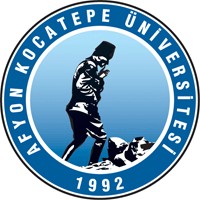 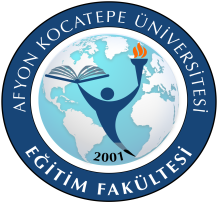 .T.CAFYON KOCATEPE ÜNİVERSİTESİEĞİTİM FAKÜLTESİ DEKANLIĞINAAşağıda bilgileri bulunan dersimin ilan edilen notunda maddi hata olup olmadığınınincelenmesini saygılarımla arz ederim……../……../202                                                                                   imza*Maddi hata dilekçeleri, sınav sonuçlarının ilan tarihini izleyen beş iş günü içinde verilebilir.İNCELEME SONUCU:Maddi Hata YokturMaddi Hata VardırGerekçesi / Sebebi :(Harf notu değişikliği var ise mutlaka belirtilmesi gerekmektedir)  …………………………………….…………………………………………………………………………………………………………….…………………………………………………………………………………………………………..Öğretim Elemanı( Ünvan ) Ad ve Soyad	:İmza ve Tarih	:ProgramÖğrenci No ve Cep Tlf NumarasıDersin Adı ( Varsa Grubu )Dersin Öğretim Elemanı(Unvanı ile birlikte yazılmalıdır)Sınav İlan Tarihi*İtiraz Edilen Not(Not Girmedi şeklinde ise GR yazın.)